 РОССИЙСКАЯ ФЕДЕРАЦИЯ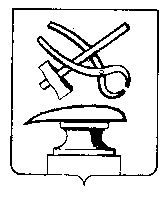 ПЕНЗЕНСКАЯ ОБЛАСТЬСОБРАНИЕ ПРЕДСТАВИТЕЛЕЙ ГОРОДА КУЗНЕЦКАРЕШЕНИЕ О внесении изменения в Положение об управлении образования города Кузнецка Принято Собранием представителей города Кузнецка 25 июня 2015 года В связи с изменением местонахождения управления образования города Кузнецка, руководствуясь ст.19 Устава города Кузнецка Пензенской области,Собрание представителей города Кузнецка решило:1. Внести изменение в Положение об управлении образования города Кузнецка, утвержденное решением Собрания представителей города Кузнецка от 24.04.2014 № 40-76/5, изложив пункт 1.4. в следующей редакции:«1.4. Местонахождение: 442543, Пензенская область, город Кузнецк, ул. Белинского, д.11.Почтовый адрес: 442543,Пензенская область, город Кузнецк, ул.Белинского, д.11.».2. Обязанности по государственной регистрации изменений в Положение об управлении образования города Кузнецка в Межрайонной ИФНС России №1 по Пензенской области возложить на юрисконсульта управления образования города Кузнецка Авдеева Александра Александровича.Глава города Кузнецка                                                              В.А. Назаров25.06.2015 № 75-11/6